Brett Billups2005 Shumard Lane Flower Mound, Texas 75028(469) 933-7696 WBrettBillups@gmail.com 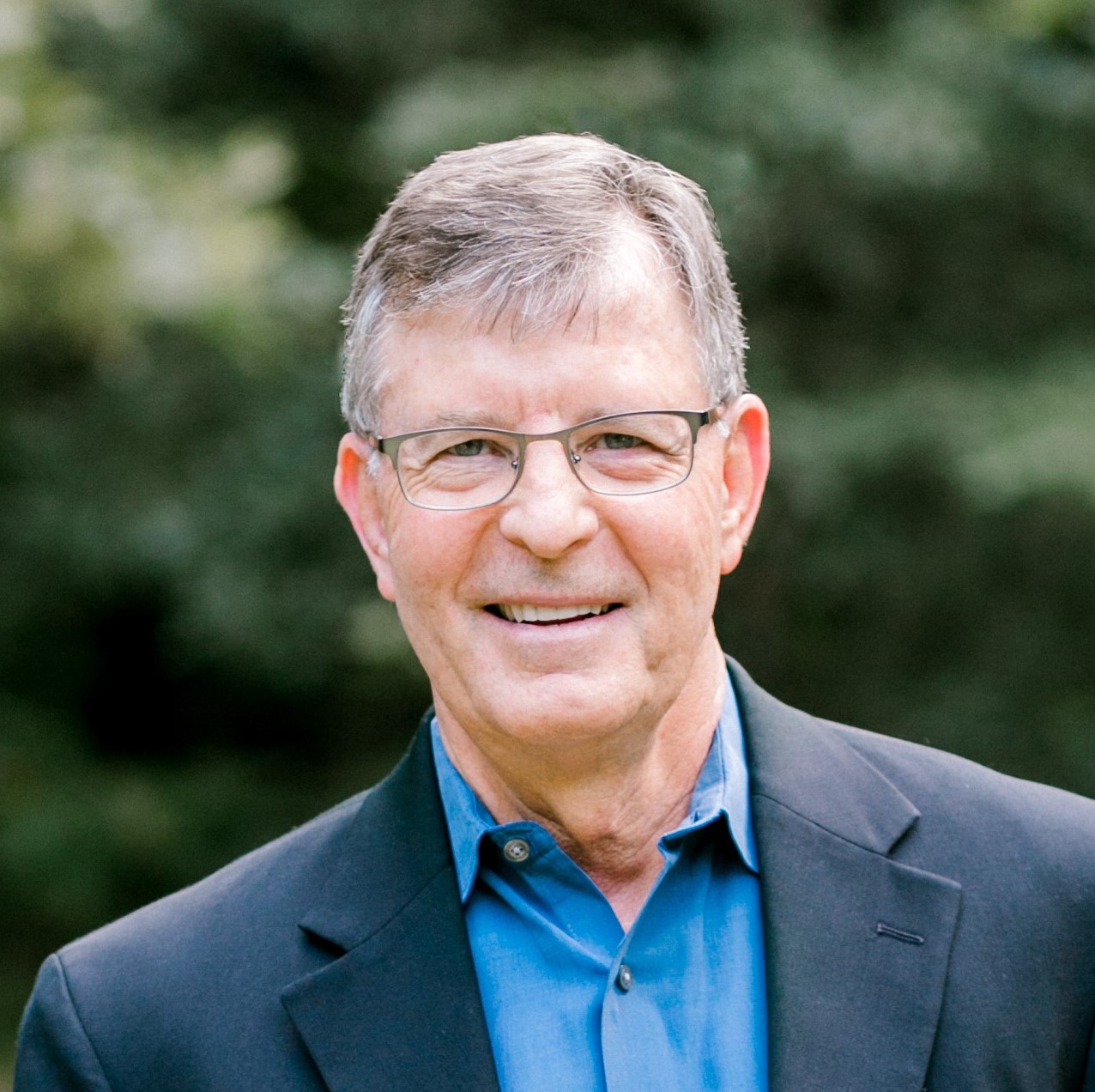 